SUPPLEMENTAL MATERIALSCommon Genetic Variants and Peritoneal Solute Transfer Rate in People with Kidney Failure Treated with Peritoneal Dialysis A Genome Wide Association StudyRajnish Mehrotra, MD, MS, Ian B. Stanaway, PhD, Gail P. Jarvik, MD, PhD, Mark Lambie, BM BCh, PhD, Johann Morelle, MD, PhD, Jeffrey Perl, MD, SM, Jonathan Himmelfarb, MD, Olof Heimburger, MD, PhD, David W. Johnson, PhD, Talha Imam, MD, Bruce Robinson, MD, MS, Peter Stenvinkel, MD, PhD, Olivier Devuyst, MD, PhD, Simon Davies, FRCP, on behalf of the Bio-PD ConsortiumSupplemental Materials Table of ContentsSupplemental Methods: 	DNA Extraction and Approach to winsorization of PD start-PET interval variableSupplemental Table 1:	Number of participants, stratified by country, at each sequential step to be included in the analytic cohortSupplemental Table 2: 	Number of participants with missing data on covariates stratified by ancestrySupplemental Table 3:	Comparison of summary characteristics of covariates in sub-group with complete data and with each of the five sets of multiple imputation used in the analysesSupplemental Table 4:	Comparison of demographic and clinical characteristics of participants excluded with those included in the analysesSupplemental Table 5:	Association of single nucleotide variants with suggestive associations identified in the meta-analysis, by ancestry Supplemental Table 6:	Association of single nucleotide variants with suggestive associations identified in the meta-analysis, in sub-groups of individuals of European ancestry from the largest enrolling centersSupplemental Table 7: 	Gene function related biology in the reported suggestive genes identified either in the meta-analyses of ancestry-stratified data, or in participants of European ancestrySupplemental Table 8:	GWAS analyses in the entire cohort, adjusted for principal components for ancestrySupplemental Figure 1:	Identity by descent (IBD) plot of all pair-wise comparisons of genetic relatednessSupplemental Figure 2:	Principal component analysis (PCA) of the autosomal variants to determine genetic ancestrySupplemental Figure 3:	QQ plot of GWAS in participants of European ancestry, adjusted for principal components of ancestry in the group using the GCTA software with the -mlma-loco option. Supplemental Figure 4:	Regional association plot of 14 genomic regions with single nucleotide variants with suggestive associations (panels A-F)Supplemental Figure 5:	Box plots for PSTR by genotype of variants identified to have suggestive associations in either the meta-analysis or in GWAS in participants of European ancestry (panels A-F)Supplemental Figure 6:	Results of genome wide association study (GWAS) in the entire cohort, adjusted for principal components of ancestry as - log p plot (Manhattan plot).Contributors:			List of key contributors from each participating centerSupplemental MethodsDNA ExtractionDNA was purified from either whole blood collected and stored frozen in PAXgene Blood DNA tubes, or from buffy coats. Blood tubes and buffy coats were thawed and red blood cells lysed in buffer containing 150mM NH4Cl, 10mMNaHCO3 and 1.3mM EDTA. The samples were vigorously mixed, incubated for 10 minutes at room temperature, then centrifuged at 800 x g for 10 minutes. The supernatant was carefully removed. The nuclear pellet was resuspended in 10 ml of Cell Lysis Buffer containing 10mMTris , 10 mM potassium chloride, 10m  magnesium chloride, 400mM sodium chloride, 2mM EDTA, and 0.63% SDS. Sample was vortexed at full speed for 20 seconds. Protein was precipitated by addition of 3.3 ml 5M NaCl. The mixture was vortexed at full speed for 20 seconds then centrifuged at 3200 x g for 10 minutes. The supernatant was transferred into a new tube and DNA precipitated with 10 ml isopropanol. The tube was gently rocked until DNA was visible. The DNA was pelleted by centrifugation at 3200 x g for 10 minutes. The pellet was transferred into a 1.5 tube with 1ml of 70% ethanol and spun at full speed in a microcentrifuge. After removal of the supernatant, the pellet was air dried for 10 minutes and resuspended in 500 µl TE. DNA was measured using Quant-iT™ PicoGreen™ dsDNA Kit.Approach to winsorization of PD start-PET interval variableFirst, we took low values of PD start-PET interval (< -45d) and scaled these values, then multiplied by a factor of 6 to spread them out, and then took these values minus 45 plus the scaled and factored values to fix the minimum value to -45 while spreading the other values in the tail towards zero with a maximum of -19.2 days. Similarly, with the high values of PD start-PET interval (> 365), we scaled and factored these outliers fixing them in the tail of the distribution with a maximum value possible of 365. We did this in two batches, one batch in the range of 365-1500 days, and a second batch with values > 1500 days. These two batches of outlier high PD start-PET interval values were necessary to tune the spreading factor of the scaled values to not have artificial peaks visible in the histogram of the transformed distribution. For the batch in the range of 365-1500 days we scaled these values, then multiplied by a factor of 60 to spread them out and then took these values plus 365 minus the scaled and factored values to fix the minimum value to 138.38 while spreading the other values in the tail towards zero with a maximum of 365 days.  Similarly, for the PD start-PET interval >1500 days we scaled these values, then multiplied by a factor of 30 to spread them out and then took these values plus 365 minus the scaled and factored values to fix the minimum value to 249.2 while spreading the other values in the tail towards zero with a maximum of 365 days.  Supplemental Table 1. Number of participants, stratified by country, at each sequential step to be included in the analytic cohort.*Analytic Cohort for the GWASSupplemental Table 2: Number of participants with missing data on covariates, stratified by ancestrySupplemental Table 3: Comparison of summary characteristics of covariates in sub-groups with complete data and with each of the five sets of multiple imputations used in the analyses. Standardized mean difference (SMD), SMD = (Meancomplete – Meanimputation)/Std. Dev.completeSupplemental Table 4. Comparison of demographic and clinical characteristics of participants excluded with those included in the analyses. Supplemental Table 5: Association of single nucleotide variants with suggestive associations identified in the meta-analysis, by ancestryNA – the association of the SNVs was not tested as the number of individuals with the minor allele in the ancestry group were ≤ 10Supplemental Table 6: Association of single nucleotide variants with suggestive associations identified in the meta-analysis, in sub-groups of individuals of European ancestry from the largest enrolling centersSupplemental Table 5: Gene function related biology in the reported suggestive genes. For the reported genes, alternative gene names are provided and the findings from the literature search are summarized. Supplemental Table 8:	GWAS analyses in the entire cohort, adjusted for principal components for ancestrySupplemental Figure 1: Identity by descent (IBD) plot of all pair-wise comparisons of genetic relatedness. IBD0 is the probability that the two pairwise individuals represented by each point share zero alleles by descent. IBD1 is the probability that the two pairwise individiauls are represented by each point share one allele by descent. The points near the origin (0,0) are twins and/or sample duplicates and were removed from analysis. The points near (0,1) are parent-child pairs and the points near (0.2, 0.5) are siblings.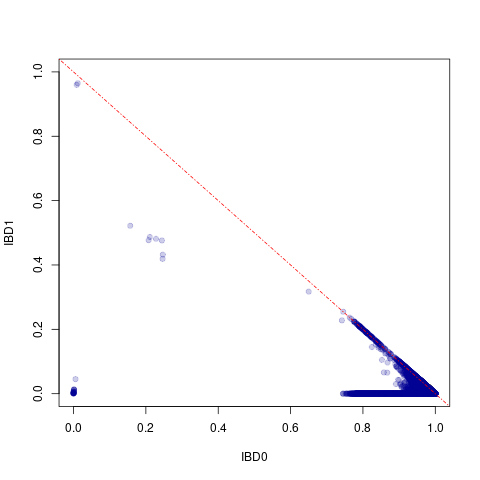 Supplemental Figure 2: Principal component analysis (PCA) of the autosomal variants to determine genetic ancestry. The plotted points represent the first two principal components (PC1 and PC2) that explain genomic variability in the population. The point label colors are based on the self-reported ancestry as indicated in the figure legend.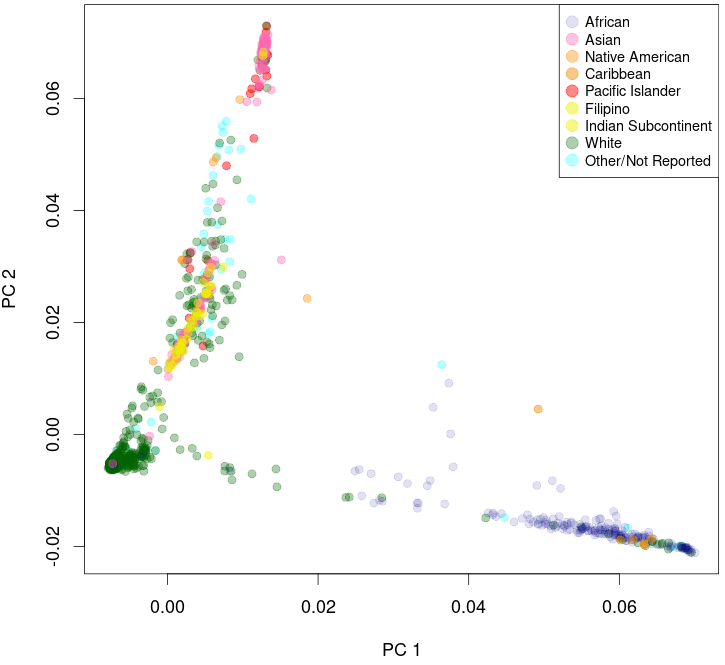 Supplemental Figure 3: QQ plot of GWAS in participants of European ancestry, adjusted for principal components of ancestry in the group using the GCTA software with the -mlma-loco option.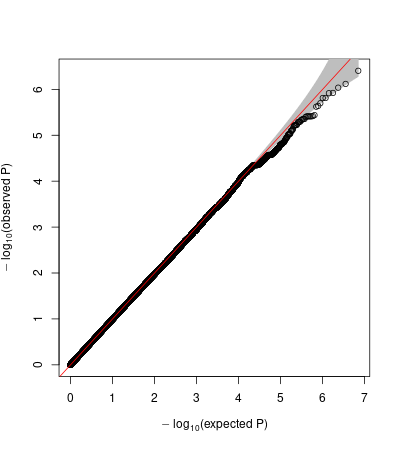 Supplemental Figure 4 (page 1 of 2): Regional association plot of 6 genomic regions with single nucleotide variants with suggestive associations in the meta-analyses or in GWAS of participants of European ancestry (panels A-F).(A) rs76108553 in LINC01800 region on chromosome 2 (meta-analyses and in GWAS in participants of European ancestry); (B) rs2901257 near PLPP4 and LINC01561 on chromosome 10 (meta-analyses only); (C) rs117559199 near KCNC2 on chromosome 12 (meta-analyses only); and (D) rs73474862 in GIMAP6 intron on chromosome 7 (in GWAS in participants of European ancestry only).				A							B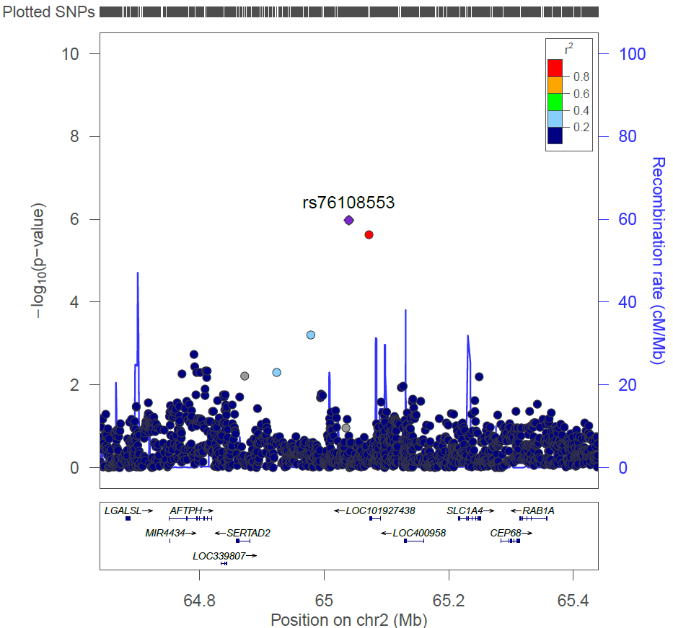 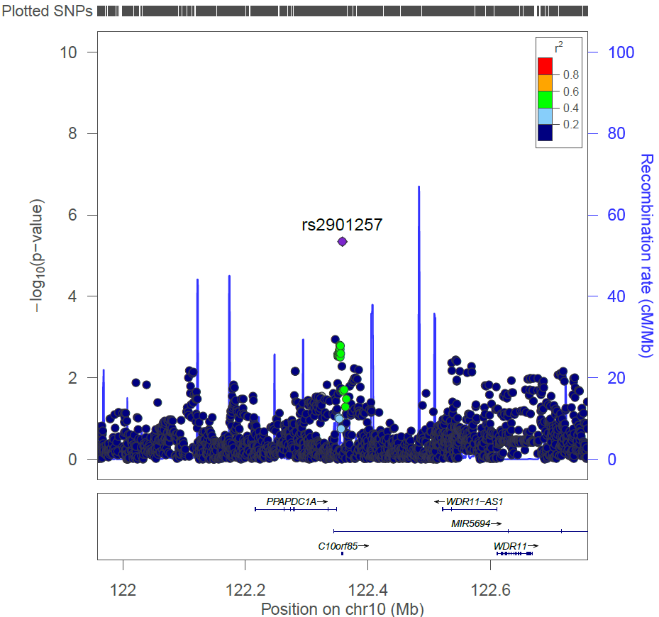 C							D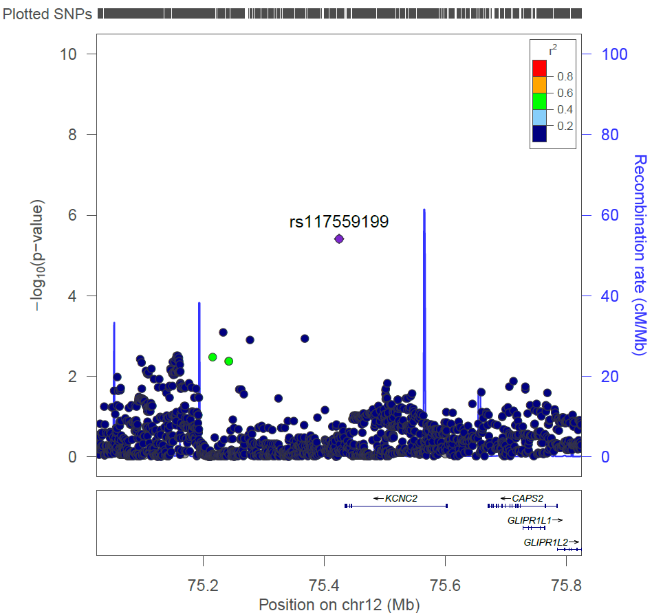 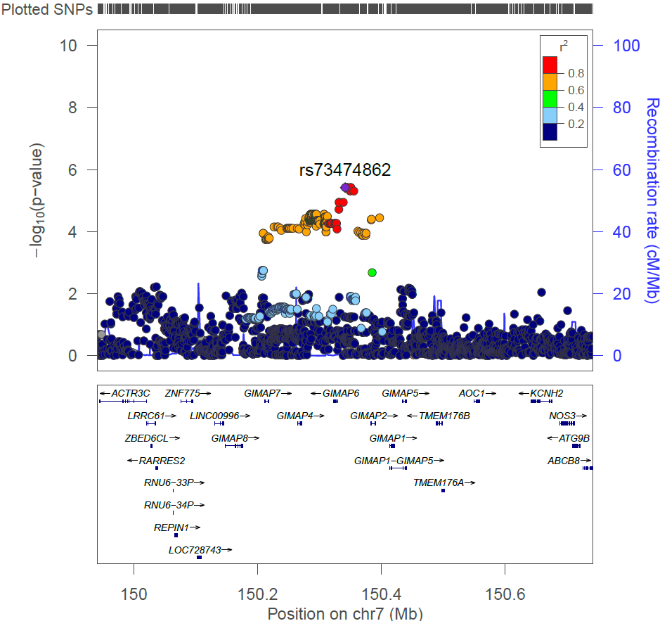 Supplemental Figure 4 (page 2 of 2): Regional association plot of 6 genomic regions with single nucleotide variants with suggestive associations in the meta-analyses or in GWAS of participants of European ancestry (panels A-F).(E) rs11789496 in LINC01505 intron on chromosome 9 (in GWAS in participants of European ancestry only); and (F) rs7337043 in PCDH9 region on chromosome 13 (in GWAS in participants of European ancestry only).E                                                                                                F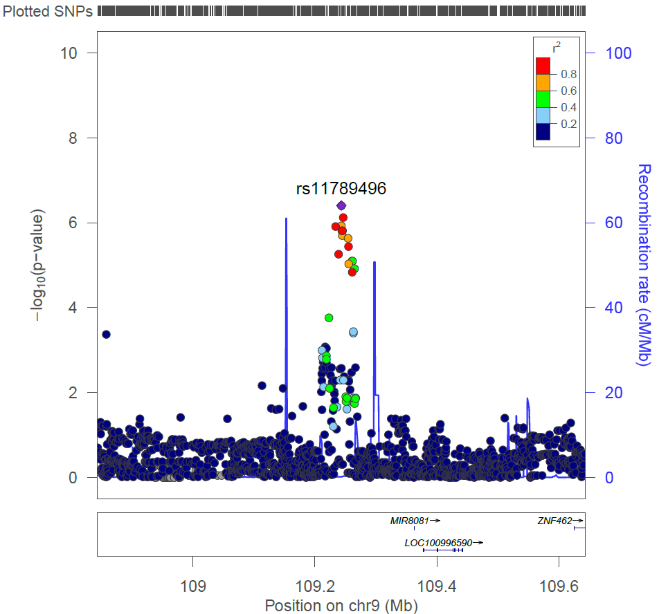 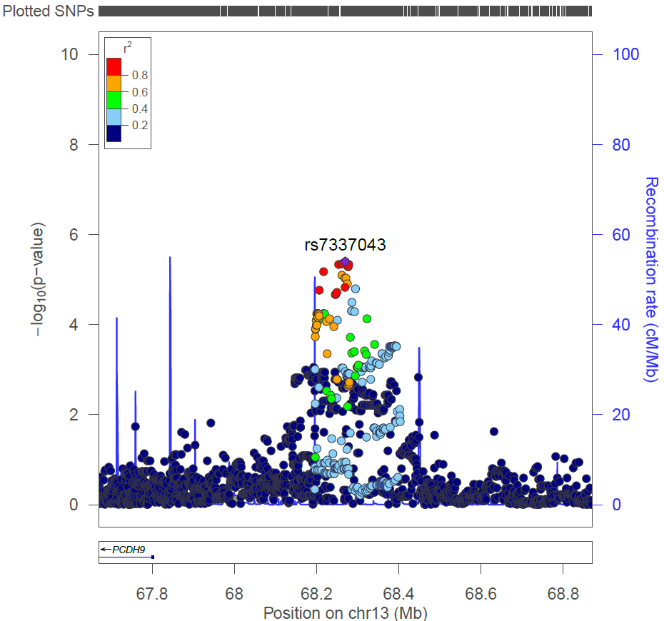 Supplemental Figure 5 (page 1 of 2): Box plots for PSTR by genotype of variants identified to have suggestive associations in either the meta-analysis or in GWAS in participants of European ancestry (panels A-F).(A) rs76108553 in LINC01800 region on chromosome 2 (meta-analyses and in GWAS in participants of European ancestry); (B) rs2901257 near PLPP4 and LINC01561 on chromosome 10 (meta-analyses only); (C) rs117559199 near KCNC2 on chromosome 12 (meta-analyses only); and (D) rs73474862 in GIMAP6 intron on chromosome 7 (participants of European ancestry ).	A.							B.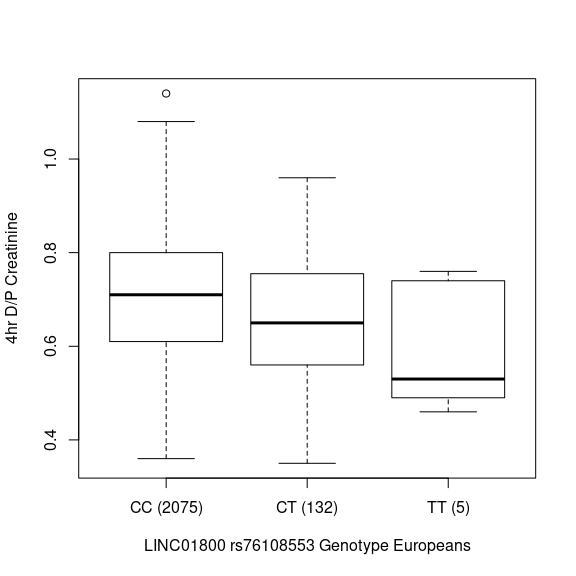 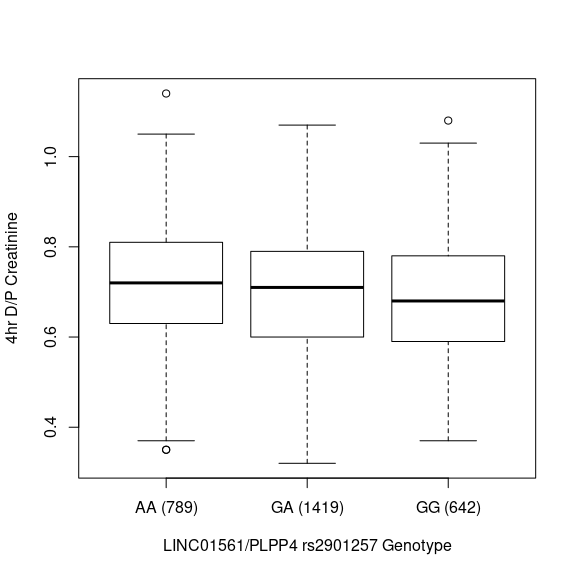 C. 							D.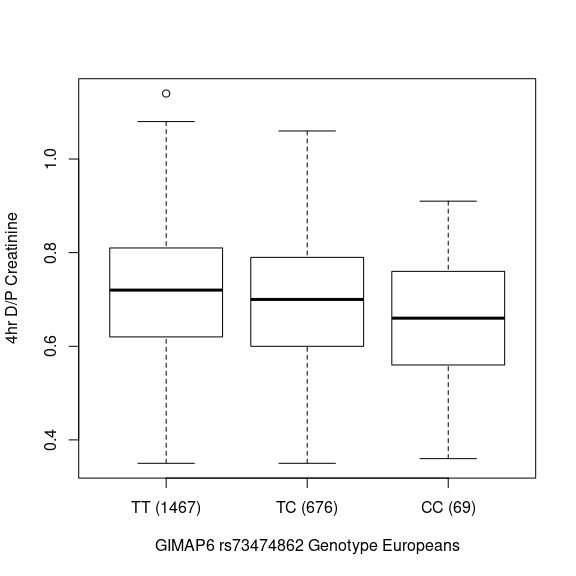 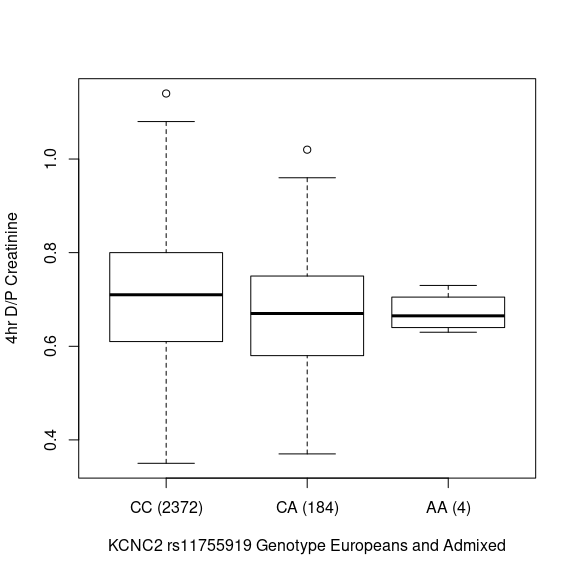 Supplemental Figure 5 (page 2 of 2): Box plots for PSTR by genotype of variants identified to have suggestive associations in either the meta-analysis or in GWAS in participants of European ancestry (panels A-F).(E) rs11789496 in LINC01505 intron on chromosome 9 (in participants of European ancestry); and (F) rs7337043 in PCDH9 region on chromosome 13 (in participants of European ancestry).E.							F.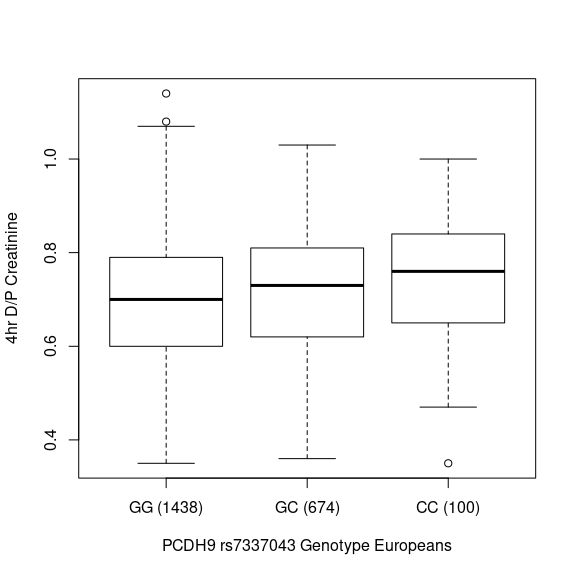 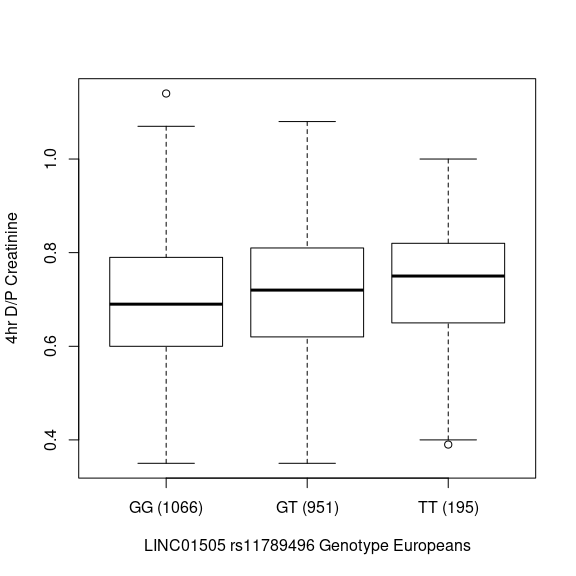 Supplemental Figure 6: Results of genome wide association study (GWAS) in the entire cohort, adjusted for principal components of ancestry as - log p plot (Manhattan plot).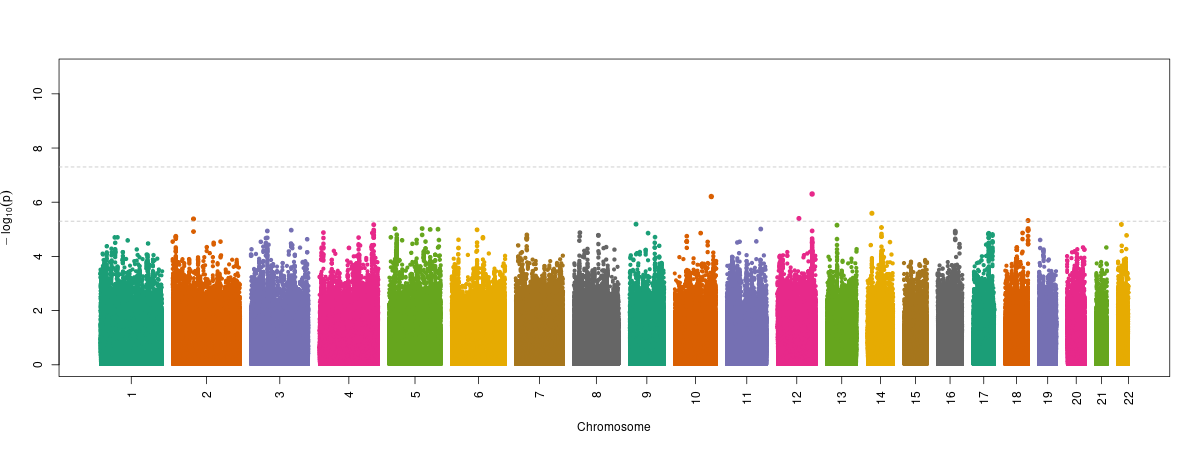 Key Contributors from Participating CentersAustraliaPrincess Alexandra Hospital, Brisbane	Kylie Pegg, Josie Mellick, Rhonda WattRoyal Northshore Hospital, Sydney	Anna Tam, Margery Chan, Samantha Hand, Helen Clayton		BelgiumCliniques universitaires Saint-Luc, Brussels	Emmanuelle Carrie, Yvette Cnops, Sebastien DruartUniversity Hospitals, Leuven	Henriette de Loor	CanadaSt. Joseph’s Hospital, Hamilton				Manreet Padwal			St. Michael’s Hospital, Toronto				Prakruthi Palepu, Janine Farragher	St. Paul’s Hospital, Vancouver				Katy VelaVictoria Hospital, London					Kathleen Koyle			University Health Network, Toronto				Prakruthi Palepu, Janine FarragherSwedenKarolinska Hospital, Stockholm				Anna Witasp				United KingdomStaff at the following participating clinical centers:Altnagelvin Area Hospital, Londonderry, N. Ireland	Antrim Area Hospital, Antrim, N. Ireland			Birmingham Heartlands Hospital, BirminghamBradford Royal Infirmary, BradfordBroomfield Hospital, ChelmsfordChurchill Hospital, OxfordCumberland Infirmary, CarlisleDaisy Hill Hospital, Newry, Northern IrelandDerriford Hospital, PlymouthDumfries and Galloway Royal Infirmary, DumfriesFreeman Hospital, Newcastle upon TyneHammersmith Hospital, LondonHull Royal Infirmary, HullIpswich Hospital NHS Trust, IpswichKent and Canterbury Hospital, CanterburyKings College Hospital, LondonLister Hospital, StevenageManchester Royal Infirmary, ManchesterMorriston Hospital, SwanseaNew Cross Hospital, WolverhamptonNorthern General Hospital, SheffielNdottingham University Hospital, NottinghamQueen Alexandra Hospital, PortsmouthQueen Elizabeth Hospital, BirminghamQueen Margaret Hospital, DunfermlineRaigmore Hospital, InvernessRoyal Bournesmouth, DorsetRoyal Cornwall Hospital, CornwallRoyal Derby Hospital, DerbyRoyal Devon and Exeter Hospital, ExeterRoyal Liverpool & Broadgreen Univ. Hospital, LiverpoolRoyal Preston Hospital, PrestonRoyal Shrewsbury Hospital, ShrewsburyRoyal Sussex County Hospital, BrightonSalford Royal, ManchesterSouthmead Hospital, BristolSt. James’s University Hospital, LeedsUniversity Hospital Aintree, Liverpool	University Hospital Coventry & Warwikshire, CoventryUniversity Hospital, LiecesterUniversity Hospital of North Midlands, Stoke-on-TrentUniversity Hospital of Wales, Cardiff, WalesYork Hospital, York				United StatesArbor Research Institute, Ann Arbor				Lalita Subramanian, Stephen Kress	Dialysis Clinic, Inc. Nashville					Beth EstesHouston Street Dialysis Center, San Antonio			Christie CruzKaiser Foundation Hospital, Fontana	Harpreet Thakar, Sean S. Anand, Gildy Lopez				Massachusetts General Hospital, Boston			Maria Luongo, Scott Krinsky		San Diego Institute of Medical Research, San Diego	Claudia Ulloa, Ena Ramirez, Maria Juarez	Tufts University, Boston					Eamon FlemingUniversity of California-Irvine, Irvine				Hewon Jeong, Kenny NguyenUniversity of Southern California, Los Angeles	Norma Chavez, Astrid Sotamayor, Sunee Park, Theresa Kossack, Katie Ventura, Christina Dobkin		University of Texas Southwestern, Dallas			Tammy Lightfoot, Zhengan Wang	University of Utah, Salt Lake City				Hailey Nelson, Chelsie Ford		University of Washington, Seattle	Anne Goodling, John Kundzins, Lori Linke, Linda Manahan, John Ruzinski, Jane RanchalisVanderbilt University, Nashville	Sonya Williams, Craig Cornelison, Kristina Herrington			Wake Forest University, Winston-Salem	Angie Graham, Philip Greene, Sarah Morton, Dana Burkhart		Washington University, St. Louis			Kathy Ehrhard, Tiffany Dulaney, Lana 		TorreyYale University, New Haven	Lauren Liberti, Erin Murphy, Stephanie Rosenberg			CountryNo. of CentersEnrolledDNA CollectedPassed Genotyping Quality ControlPhenotype Data Available4-h D/P creatinine       0.30-1.15Genetically Unrelated Participants*Australia2747265656563Belgium3314314264264264258Canada5292266223221221215Sweden1215214192192192190UK43195819551693161116051575USA15708648573568565549TOTAL69356134693010292129122850European (n=2212)African (n=181)Asian    (n=109)Admixed/Other (n=348)Total  (n=2850)Age, n (%)3 (< 1%)2 (1%)2 (2%)07 (< 1%)Diabetes, n (%)348 (16%)8 (4%)4 (4%)41 (12%)401 (14%)Body Mass Index, n (%)55 (3%) 19 (10%)15 (14%)25 (7%)114 (4%)PD Start-PET Inter, n (%)5 (< 1%)001 (< 1%)6 (< 1%)VariableComplete DataImputation OneImputation TwoImputation ThreeImputation FourImputation FiveAge, years  n  Median  Mean  Std. Dev.  SMD28436058.515.8NA28506058.515.8028506058.615.8-0.00628506058.515.8028506058.515.8028506058.515.80Diabetes   n   Yes   %244990637.02850105737.12850104536.72850103036.12850102536.02850102335.9Body Mass Index, kg/m2   n   Median   Mean   Std. Dev.   SMD273626.227.26.0NA285026.227.36.0-0.016285026.227.26.00285026.227.26.00285026.227.26.00285026.227.36.0-0.016Log PD Start-PET Interval   n   Median   Mean   Std. Dev.   SMD2813-0.2901NA2850-0.210102850-0.210102850-0.210102850-0.210102850-0.21010Excluded (N=620)Included (N=2850)Total (N=3470)p valueCOUNTRY, n (%)< 0.001N-Miss11011Australia6 (1)63 (2)69 (2)Belgium63 (10)258 (9)321 (9)Canada29 (5)215 (8)244 (7)Sweden25 (4)190 (7)215 (6)UK409 (67)1575 (55)1984 (57)USA77 (13)549 (19)626 (18)Sex Female, n (%)0.03N-Miss44044Female247 (43)1084 (38)1331 (39)Age years0.02N-Miss53760Mean ± SD56.9 ± 17.358.5 ± 15.858.3 ± 16.1Race, n (%)< 0.001White479 (77)2293 (81)2772 (80)Black29 (5)189 (7)218 (6)Asian38 (6)194 (7)232 (7)Native American/Pacific IslanderPacific Islander9 (2)29 (1)38 (1)Not Reported52 (8)145 (5)197 (6)Other13 (2)0 (0)13 (0.4)Diabetes, n (%)0.58N-Miss146401547Yes169 (36)906 (37)1075 (37)Cause of Kidney Failure, n (%)Cause of Kidney Failure, n (%)Cause of Kidney Failure, n (%)< 0.001Diabetes51 (8)659 (23)710 (21)Glomerular Disease44 (7)578 (20)622 (18)Hypertension26 (4)316 (11)342 (10)Cystic kidney disease20 (3)258 (9)278 (8)Other/Unknown479 (77)1039 (37)1518 (44)BMI, kg/m20.91N-Miss165114279Mean ± SD27.3 ± 6.327.2 ± 6.027.2 ± 6.0Dialysate Dextrose for PET, n (%)Dialysate Dextrose for PET, n (%)Dialysate Dextrose for PET, n (%)0.48N-Miss18401842.5%333 (77)2249 (79)2582 (79)1.5%31 (7)177 (6)208 (6)4.25%72 (16)424 (15)496 (15)4hr D/P Creatinine4hr D/P Creatinine4hr D/P Creatinine0.50N-Miss1850185Mean ± SD0.71 ± 0.130.70 ± 0.130.70 ± 0.13rsIDEuropean Ancestry (n=2212)European Ancestry (n=2212)European Ancestry (n=2212)African Ancestry (n=181)African Ancestry (n=181)African Ancestry (n=181)Asian Ancestry (n=109)Asian Ancestry (n=109)Asian Ancestry (n=109)Admixed/Other (n=348)Admixed/Other (n=348)Admixed/Other (n=348)rsIDEstimate (95% CI)SEPEstimate (95% CI)SEPEstimate (95% CI)SEPEstimate (95% CI)SEPrs761085530.05(0.03, 0.07)0.0119x10-7NANANANANANANANANArs1119762430.05(0.03, 0.07)0.0112x10-6NANANANANANANANANArs2901257-0.02(-0.02, -0.01)0.0041x10-5-0.02(-0.05, 0.01)0.0150.160.01(-0.02, 0.04)0.0150.64-0.01(-0.03, 0.004)0.0090.11rs1175591990.04(0.02, 0.06)0.013x10-5NANANANANANA0.06(0, 0.11)0.0280.049rs286441840.02(0.01, 0.02)0.0041x10-40.02(-0.01, 0.04)0.0140.290.01(-0.01, 0.04)0.0130.350.02(0.003, 0.04)0.0090.02rsIDAllelesAllelesMeta-Analyses (n=2850)Belgium (n=258)Sweden (n=190)rsIDA1A2EstimateEstimateEstimaters76108553TC-0.05 (-0.07, -0.03)-0.06  (-0.14, 0.03)-0.10 (-0.17, -0.02)rs2901257AG0.02 (0.01, 0.02)0.02 (0.04, -0.002)0.01 (0.05, -0.02)rs117559199AC-0.04 (-0.06, -0.03)-0.10 (-0.17, -0.03)-0.01 (-0.13, 0.12)rs28644184TC0.02 (0.01, 0.02)0.01 (-0.01, 0.03)0.01 (-0.02, 0.04)Gene Name(s)Approved Gene Symbol [HGNC]GeneID [NCBI]Approved gene name (HGNC)Current knowledge about this gene (PMID)Suggestive associations in meta-analyses as well as GWAS in participants of European ancestrySuggestive associations in meta-analyses as well as GWAS in participants of European ancestrySuggestive associations in meta-analyses as well as GWAS in participants of European ancestrySuggestive associations in meta-analyses as well as GWAS in participants of European ancestrySuggestive associations in meta-analyses as well as GWAS in participants of European ancestryLINC01800LINC01800101927438long intergenic non-protein coding RNA 1800NoneSuggestive associations in meta-analyses onlySuggestive associations in meta-analyses onlySuggestive associations in meta-analyses onlySuggestive associations in meta-analyses onlySuggestive associations in meta-analyses onlyLINC01561LINC01561404216long intergenic non-protein coding RNA 1561Involved in breast cancer progression (29890225)PLPP4; DPPL2; PPAPDC1; PPAPDC1APLPP4196051phospholipid phosphatase 4PLPP4 promotes proliferation and tumorigenesis in lung carcinoma (28851360)KCNC2; KV3.2KCNC23747potassium voltage-gated channel subfamily C member 2KCNC2 has been associated with childhood obesity and diabetes risk (27623749). A family with deletions of the generegion showed neurodevelopmental delay and ataxia (23475819).KDM2B; CXXC2; Fbl10; PCCX2; FBXL10; JHDM1BKDM2B84678lysine demethylase 2BKDM2B is a epigenetic regulator in several types of cancer (31941533; 29408056; 28506929; 24853546; 31218831; etc.) and involved in epithelial-mesenchymal transition (29772566).Suggestive associations in GWAS in participants of European ancestry onlySuggestive associations in GWAS in participants of European ancestry onlySuggestive associations in GWAS in participants of European ancestry onlySuggestive associations in GWAS in participants of European ancestry onlySuggestive associations in GWAS in participants of European ancestry onlyGIMAP6; IAN2; IAN6; IAN-2; IAN-6GIMAP6474344GTPase, IMAP family member 6GIMAP6 may have roles in cell survival regulation (NCBI EntrezGene). These include apoptosis (28381553) and phagocytosis (24204963).LINC01505LINC01505100996590long intergenic non-protein coding RNA 1505NonePCDH9PCDH95101protocadherin 9Downregulation is associated with cellular invasion by myxofibrosarcoma (32523124). It has been shown to be a regulator in many cancers including glioblastoma (29267965), hepatocellular carcinoma (28791409) and ovarian (31632082) as well as other cancers (31059116).'None' means a PubMed search revealed no articles, or those articles were not related to specific biology possibly related to peritoneal dialysis.'None' means a PubMed search revealed no articles, or those articles were not related to specific biology possibly related to peritoneal dialysis.'None' means a PubMed search revealed no articles, or those articles were not related to specific biology possibly related to peritoneal dialysis.'None' means a PubMed search revealed no articles, or those articles were not related to specific biology possibly related to peritoneal dialysis.'None' means a PubMed search revealed no articles, or those articles were not related to specific biology possibly related to peritoneal dialysis.'None' means a PubMed search revealed no articles, or those articles were not related to specific biology possibly related to peritoneal dialysis.Genomic RegionVariant IDChromosomePositionP valueBeta (95% CI)R2*Minor Allele Frequency, %Minor AlleleMajor AlleleLINC01800 5’40kbrs761085532650397004.1 x 10-6-0.05 (-0.07, -0.03)0.9962.6TCLINC01561, PLPP 3’ 5kbrs2901257101223584636.2 x 10-7-0.02 (-0.02, -0.01)0.99847.4GAKCNC2 5’ 20kbrs11755919912754245514.0 x 10-6-0.04 (-0.06, -0.03)0.8743.4ACKDM2B intronrs28644184121219619474.0 x 10-70.02 (0.01, 0.020.99943.6TCBAZ1A intronrs1014695614352673262.6 x 10-60.05 (0.03, 0.07)0.9942.8AGLOC284240 ncRNArs51575418773466824.7 x 10-60.02 (0.01, 0.02)0.99849.2GA